Employment ApplicationThe City of Noble does not discriminate of the basis of race, color, creed, religion, sex, national origin, age, marital or veteran status, political affiliation, disabled status, or any other legally protected status not listed. Applicant InformationEducation     Did you graduate? Degree:___________________________ReferencesPlease list three professional references.Previous EmploymentMilitary ServiceAuthorization for Release of Information and SignatureApplicant hereby authorizes the City of Noble and its agents to examine and review all documents pertinent to an analysis of my application for employment. I understand that any false statements or misrepresentations by me will result in the City of Noble rejecting my application and/or will result in the separation of my relationship with City of Noble if I have been employed at the time that the false information or misrepresentation is discovered.I authorize all of my prior employers and educational institutions to furnish any information, documents or transcripts requested by the City of Noble in connection with my application for employment. I hereby release any person or entity providing any such information pursuant to this Release from any and all claims and liabilities whatsoever which may arise out of or be associated in any way with the release of the requested information. I also hereby release the City of Noble from any and all claims or liabilities whatsoever which in any way may arise out of or be associated with obtaining, considering, using or retaining the information received pursuant to this release.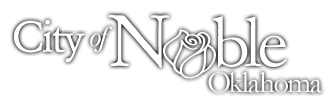 304 S. Main St. Noble, OK 73068-0557 Tel: 405-872-9251Fax: 405-872-9363Cityofnoble.orgFull Name:Date:LastFirstM.I.Address:Street AddressApartment/Unit #CityStateZIP CodePhone:EmailDate Available:Desired Salary:$Position Applied for:Are you a citizen of the ?YESNOIf no, are you authorized to work in the U.S.?YESNOHave you ever worked for this company?YESNOIf yes, when?Have you ever been convicted of a felony?YESNOIf yes, explain:High School:Address:Did you graduate?YESNODiploma::College:Address:Did you graduate?YESNODegree:Other:Address:YESNOFull Name:Relationship:Company:Phone:Address:Full Name:Relationship:Company:Phone:Address:Address:Full Name:Relationship:Company:Phone:Address:Company:Phone:Address:Supervisor:Job Title:Starting Salary:$Ending Salary:$Responsibilities:From:To:Reason for Leaving:May we contact your previous supervisor for a reference?YESNOCompany:Phone:Address:Supervisor:Job Title:Starting Salary:$Ending Salary:$Responsibilities:From:To:Reason for Leaving:May we contact your previous supervisor for a reference?YESNOCompany:Phone:Address:Supervisor:Job Title:Starting Salary:$Ending Salary:$Responsibilities:From:To:Reason for Leaving:May we contact your previous supervisor for a reference?YESNOBranch:From:To:Rank at Discharge:Type of Discharge:If other than honorable, explain:Signature:Date: